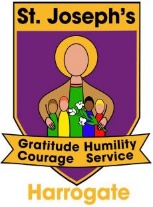 St. Joseph’s Catholic Primary School Harrogate, a Voluntary AcademyPERSON SPECIFICATION: Y4 Class Teacher                                                                Full Time permanent from 25th April 2022Please Note:• If you do not fulfil the essential requirements in the person specification you will not be short-listed for interview• All candidates will be required to teach a lesson as part of the interview process • Applications must be made using the CES application form; CVs are not acceptable• Please ensure that you have contacted your referees before submitting your applicationEssentialDesirable Qualifications Qualified teacher status Evidence of some continuous professional development. Experience The class teacher should have recent experience of key stage two.Use of ICT to support teaching and learning.In addition, the class teacher might have experience of: teaching Y4teaching across the whole Primary age range Knowledge & Understanding The class teacher should have knowledge and understanding of: • the theory and practice of providing effectively for the individual needs of all children (e.g. classroom organisation and learning strategies); • statutory National Curriculum requirements at the appropriate key stage • the monitoring, assessment, recording and reporting of pupils’ progress; • the statutory requirements of legislation concerning Equal Opportunities, Health & Safety, SEN and Child Protection/ Safeguarding; • the positive links necessary within school and with all stakeholders; • effective teaching and learning stylesIn addition, the class teacher might also have knowledge and understanding of: the preparation and administration of Y4 Multiplication test; a particular subject areaSkills The class teacher will be able to: promote the school’s aims positively, and use effective strategies to monitor motivation and morale; develop good personal relationships within a team; establish and develop close relationships with parents, governors and the community; communicate effectively (both orally and in writing) to a variety of audiences; create a happy, challenging and effective learning environment. evidence of a commitment to safeguardinguse assessment information to inform planningIn addition, the class teacher might have experience of; Experience of leading a subject /project in school.Personal Characteristics A positive and supportive attitude towards our Catholic ethos;Approachable with excellent communication  and interpersonal skills;Committed Empathetic Enthusiastic Organised Patient Resourceful and reflective with own practice.